À retourner par courriel avant le 1er février 2019
à Véronique Giguère
giguerev@grics.ca En prévision de l’élaboration des épreuves dans le programme Décoration intérieure et présentation visuelle – DEP 5327 (Interior Decorating and visual Display – DEP 5827), nous vous invitons à participer aux travaux préparatoires, qui incluront la détermination des spécifications (100 points).Veuillez indiquer à quel programme vous souhaitez participer, en nous précisant le nom et les coordonnées de la personne désignée. S.V.P., ne remplir qu’un seul formulaire par centre de formation professionnelle.Inscrivez cinq compétences pour lesquelles vous auriez de l’intérêt à déterminer les spécifications et à élaborer des épreuves. Nous vous attribuerons une ou plusieurs compétences. Ensuite, nous vous enverrons une formation initiale sous forme de capsule vidéo et vous recevrez les documents préparatoires, ainsi que les premiers échéanciers. Nous tenterons, dans la mesure du possible et dépendamment du taux de participation, de respecter vos choix.Pour toute question : 514 251-3700Décoration intérieure et présentation visuelle (DEP 5327) : Véronique Giguère – poste 3893Interior Decorating and Visual Display (DEP 5827): Maria Pina Mercogliano – poste 3665L’équipe BIM-FP vous remercie  de votre précieuse collaboration!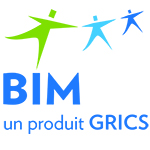 Formulaire de participationBIM - FORMATION PROFESSIONNELLE
Travaux d’élaboration des spécifications et des épreuvesProgrammeCentre de formation
professionnelleNom de la personne
responsableTéléphoneCourrielDécoration intérieure et présentation visuelle
DEP 5327Interior Decorating and Visual Display
DEP 5827Choix 1 :Choix 2 :Choix 3 :Choix 4 :Choix 5 :